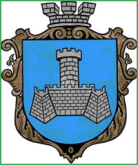 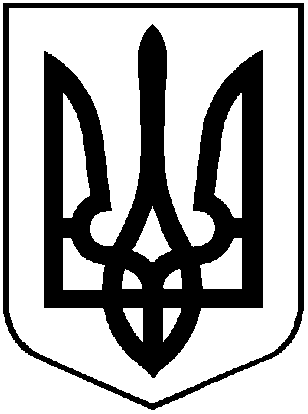 УКРАЇНАХМІЛЬНИЦЬКА МІСЬКА РАДАВІННИЦЬКОЇ ОБЛАСТІ  Р О З П О Р Я Д Ж Е Н Н ЯМІСЬКОГО  ГОЛОВИ              Від “12”лютого 2020 року                                                         №55-р                                                         Про проведення в Хмільницькій міській об’єднаній територіальній громаді інформаційно-просвітницьких заходівНа виконання пунктів 7.3. Виготовлення та розповсюдження соціальної реклами, спрямованої на формування відповідального батьківства, попередження раннього соціального сирітства та 10.2. Виготовлення та розміщення інформаційної продукції з питань протидії торгівлі людьми, спрямованої на поширення серед населення інформації щодо ризиків потрапляння  в ситуації торгівлі людьми «Програми підтримки сім’ї, дітей та молоді, запобігання домашньому насильству, забезпечення рівних прав і можливостей жінок та чоловіків та попередження торгівлі людьми  Хмільницької міської ОТГ на 2019-2021 роки», затвердженої рішенням 53 сесії Хмільницької міської ради 7 скликання №1710 від 19.10.2018 року (зі змінами), керуючись ст.ст. 42, 59 Закону України «Про місцеве самоврядування в Україні»:Провести інформаційно-просвітницькі заходи спрямовані на формування відповідального батьківства, попередження раннього соціального сирітства, виготовити та  розмістити інформаційну продукцію з питань протидії торгівлі людьми, що спрямована на поширення серед населення Хмільницької міської ОТГ інформації щодо ризиків потрапляння  в ситуації торгівлі людьми. Затвердити кошторис витрат для організації та проведення інформаційно-просвітницьких заходів, згідно з додатком 1.3.	Відповідальним за проведення інформаційно-просвітницьких заходів призначити відділ у справах сім’ї та молоді Хмільницької міської ради (Дем’янюк П.І.).4.	Контроль за виконанням цього розпорядження покласти на заступника міського голови з питань діяльності виконавчих органів міської ради Сташка А.В.Міський голова                                                           С.Б. Редчик С.МаташА.СташкоН.БуликоваП.Дем’янюкДодаток 1До розпорядження міського голови Від “12” лютого 2020  року №55-рКОШТОРИСвитрат для організації та проведення інформаційно-просвітницьких заходів.Міський голова                                                               С.Б.  Редчик №з/пНазва видатківКФКВКЕКВСума1. Проведення інформаційно-просвітницьких заходів3131432210 2000 грн.